На территории посёлка Кличка и посёлка Досатуй Приаргунского муниципального округа определена гарантирующая организация в сфере теплоснабжения, водоснабжения, водоотведения новая организацияООО «СПК Углегорск»Ранее услуги теплоснабжения, водоснабжения и водоотведения на территории посёлков Кличка, Досатуй оказывало АО «ЗабТЭК», данная организация прекратила свою деятельность на территории вышеуказанных населённых пунктов 15 мая 2023 года. С 29 августа текущего года обслуживаем объектов коммунальной инфраструктуры в п. Кличка, п. Досатуй занимается ООО «СПК Углегорск».Региональной службой по тарифам и ценообразованию Забайкальского края установлены тарифы на услуги теплоснабжения, водоснабжения и водоотведения для ООО «СПК Углегорск» на территории поселков Досатуй и Кличка Приаргунского муниципального округа Забайкальского края (приказ от 15 сентября 2023 года №113-НПА «Об установлении тарифов на тепловую энергию (мощность) и горячую воду в открытой системе теплоснабжения (горячее водоснабжение), поставляемые ООО «СПК Углегорск» потребителям на территории Приаргунского муниципального округа Забайкальского края, на 2023 год). Ознакомиться с приказом можно на официальном сайте Приаргунского муниципального округа по ссылке https://priarg.75.ru/deyatel-nost/zhkh/otopitel-nyy-sezon.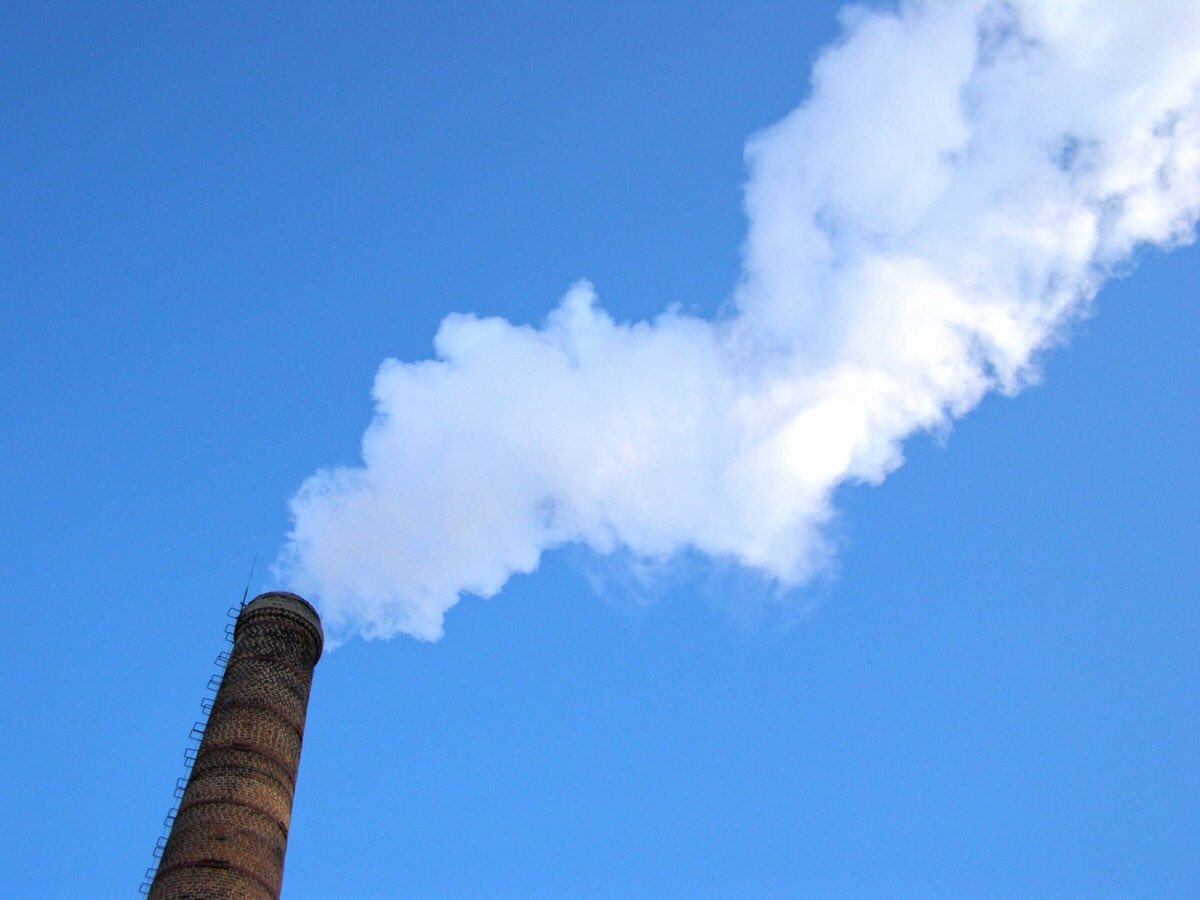 